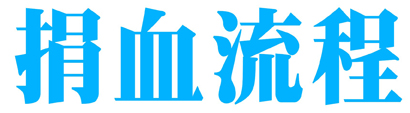 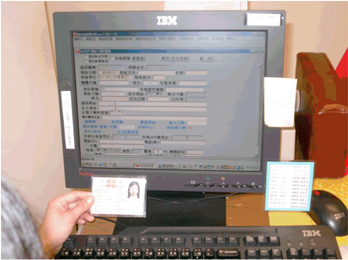 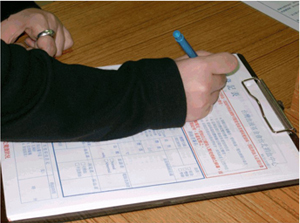 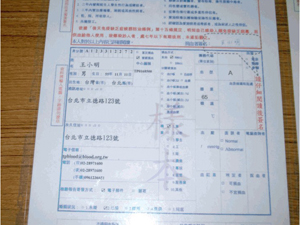 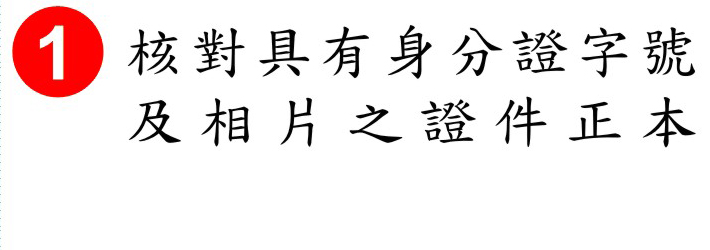 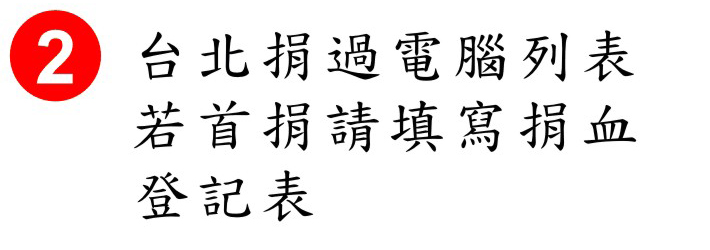 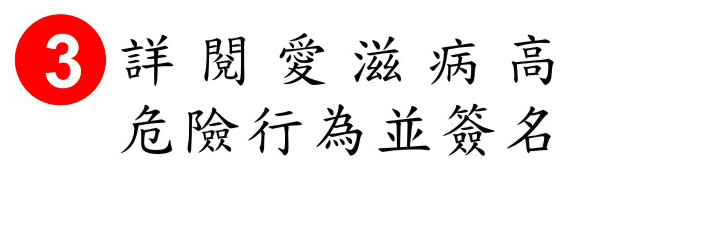 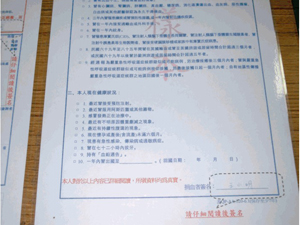 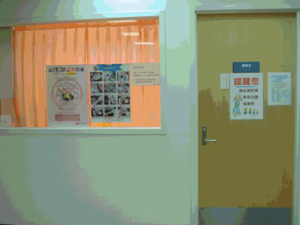 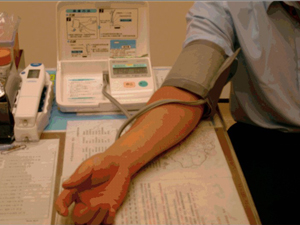 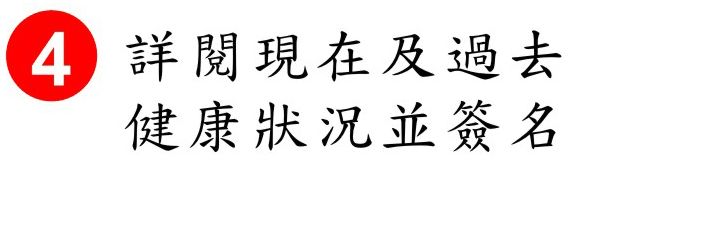 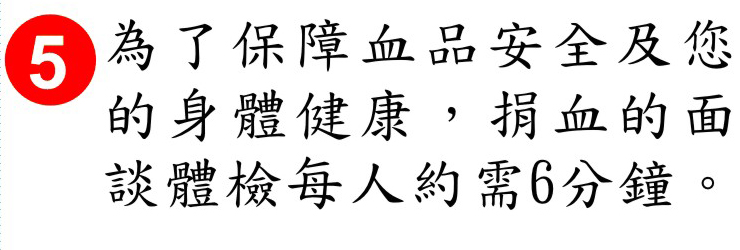 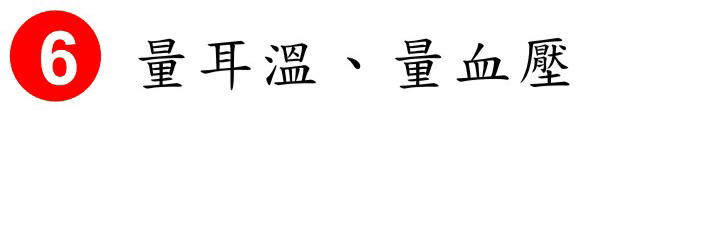 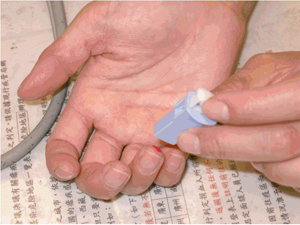 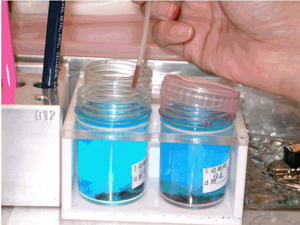 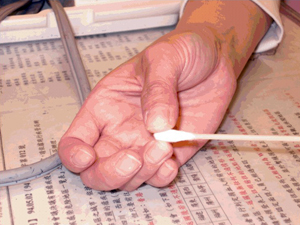 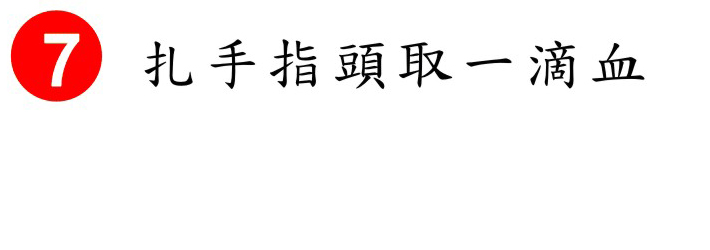 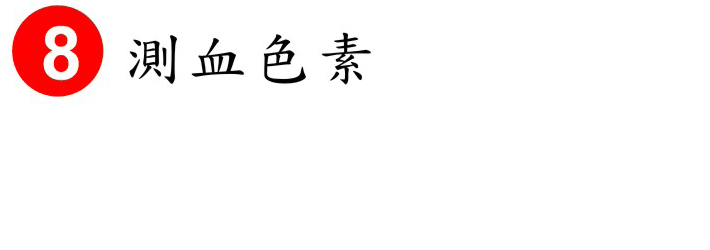 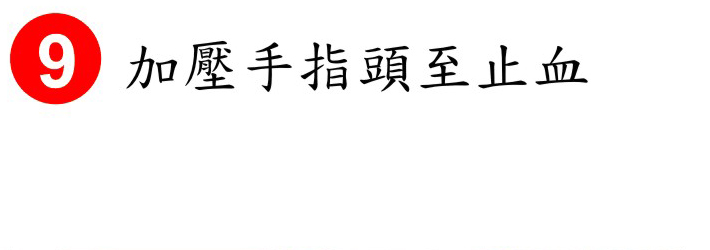 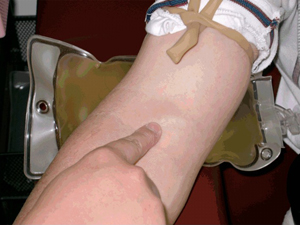 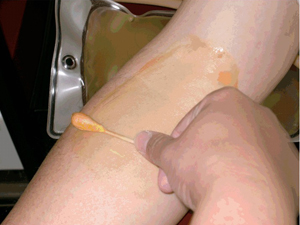 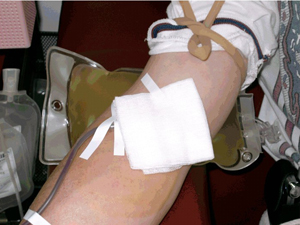 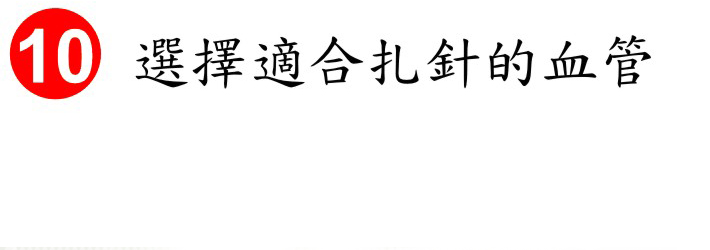 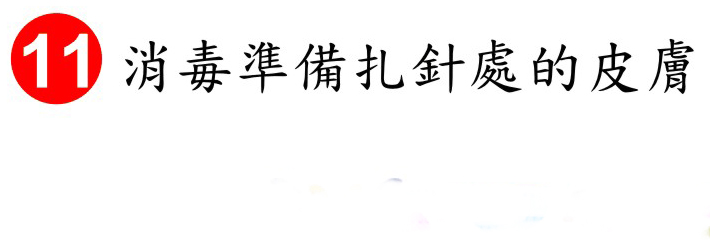 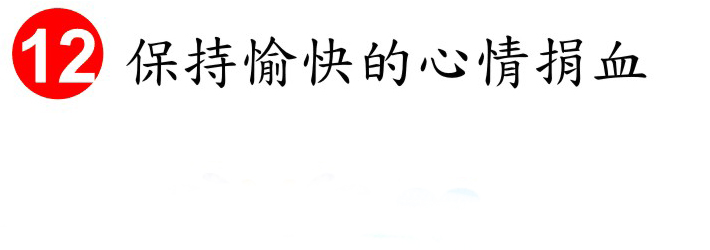 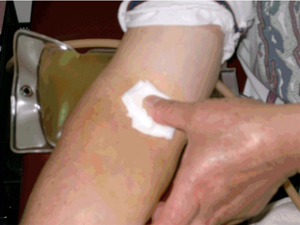 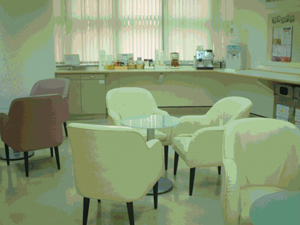 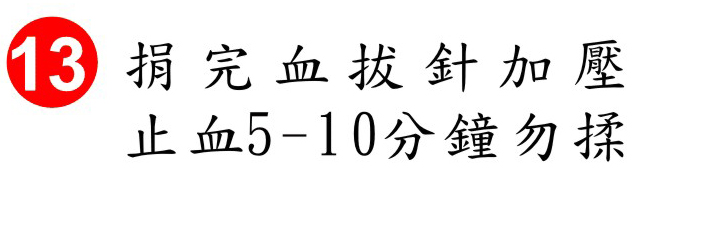 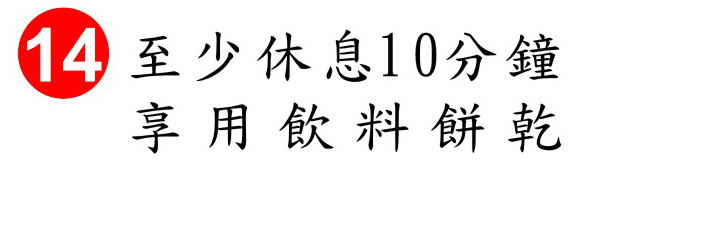 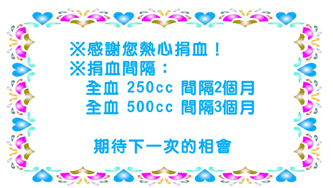 註：捐血全程(不含等待時間)約需30分鐘。註：捐血全程(不含等待時間)約需30分鐘。註：捐血全程(不含等待時間)約需30分鐘。